Name of Journal: World Journal of GastroenterologyManuscript NO: 80237Manuscript Type: MINIREVIEWSRole of the combination of biologics and/or small molecules in the treatment of patients with inflammatory bowel diseaseBalderramo D et al. Combination of biologics and/or small molecules in IBDDomingo BalderramoDomingo Balderramo, Department of Gastroenterology, Hospital Privado Universitario de Córdoba, Instituto Universitario de Ciencias Biomédicas de Córdoba, Córdoba 5016, ArgentinaAuthor contributions: Balderramo D performed the writing and editing of the manuscript and prepared the figure and table.Corresponding author: Domingo Balderramo, MD, PhD, Professor, Department of Gastroenterology, Hospital Privado Universitario de Córdoba, Instituto Universitario de Ciencias Biomédicas de Córdoba, Naciones Unidas 346, Córdoba 5016, Argentina. dbalderramo@hospitalprivadosa.com.arReceived: September 22, 2022Revised: October 26, 2022Accepted: Published online: AbstractInflammatory bowel disease (IBD) is a group of chronic diseases that includes ulcerative colitis, Crohn’s disease, and indeterminate colitis. Patients with IBD require prolonged treatment and high utilization of healthcare resources for proper management. The treatment of patients with IBD is focused on achieving therapeutic goals including clinical, biochemical, and endoscopic variables that result in improvement of the quality of life and prevention of disability. Advanced IBD treatment includes tumor necrosis factor inhibitors, integrin antagonist, antagonist of the p40 subunit of interleukin 12/23, and small molecule drugs. However, despite the multiple treatments available, about 40% of patients are refractory to therapy and present with persistent symptoms that have a great impact on their quality of life, with hospitalization and surgery being necessary in many cases. Dual therapy, a strategy sometimes applicable to refractory IBD patients, includes the combination of two biologics or a biologic in combination with a small molecule drug. There are two distinct scenarios in IBD patients in which this approach can be used: (1) refractory active luminal disease without extraintestinal manifestations; and (2) patients with IBD in remission, but with active extraintestinal manifestations or immune-mediated inflammatory diseases. This review provides a summary of the results (clinical response and remission) of different combinations of advanced drugs in patients with IBD, both in adults and in the pediatric population. In addition, the safety profile of different combinations of dual therapy is analyzed. The use of newer combinations, including recently approved treatments, the application of new biomarkers and artificial intelligence, and clinical trials to establish effectiveness during long-term follow-up, are needed to establish new strategies for the use of advanced treatments in patients with refractory IBD.Key Words: Inflammatory bowel disease; Ulcerative colitis; Crohn’s disease; Dual-therapy biologic therapy; Small molecule drugs; Clinical remissionBalderramo D. Role of the combination of biologics and/or small molecules in the treatment of patients with inflammatory bowel disease. World J Gastroenterol 2022; In pressCore Tip: Patients with inflammatory bowel disease (IBD) require prolonged treatment and high utilization of healthcare resources. About 40% of patients are refractory to different treatments with an increase need for hospitalization and surgery. Dual therapy, a strategy applicable to refractory IBD patients, includes the combination of two biologics or a biologic in combination with a small molecule drug. There are two distinct scenarios in IBD therapy in which this approach can be used: (1) refractory active luminal disease without extraintestinal manifestations; and (2) patients with IBD in remission, but with active extraintestinal manifestations or immune-mediated inflammatory diseases.INTRODUCTIONInflammatory bowel disease (IBD) is a group of chronic diseases that includes ulcerative colitis (UC), Crohn’s disease (CD), and indeterminate colitis. Patients with IBD require prolonged treatment and high utilization of healthcare resources for its proper management[1]. Medical treatment includes the use of so-called conventional drugs (mesalazine, immunosuppressants such as azathioprine or methotrexate and corticosteroids) and biologics [anti-tumor necrosis factor (anti-TNF), anti-integrins, and anti-interleukins (IL)], with small molecules (Janus kinase inhibitors and sphingosine 1-phosphate receptor modulators) having recently been added to the possible advanced treatments[2-5]. After the onset of therapy, the treatment of patients with IBD is focused on achieving therapeutic goals, which include improvement or normalization of clinical, biochemical, endoscopic variables, and also the quality of life and disability[6]. Despite the multiple treatments available, about 40% of patients are refractory to several treatments with different mechanisms of action, and these patients present with persistent symptoms that often have a great impact on their quality of life, due to the need for hospitalization and the requirement of surgery, which has to be carried out several times in some cases[7].Extraintestinal manifestations (EIM) are present in about one-third of patients after diagnosis[8]. These mainly involve osteoarticular and dermatological manifestations. Some EIM are independent of IBD activity and require independent therapeutic management. In addition, some patients have multiple comorbidities throughout the course of the disease associated with prolonged corticosteroid treatment (diabetes, osteoporosis, adrenal insufficiency, and others), which is frequently used in these patients with a suboptimal response to advanced treatments[9].Different studies have described a therapeutic window of opportunity, which implies the early use of advanced treatment in patients with IBD, especially in patients with early CD (< 2 years)[10]. These interventions are associated with a decrease in the progression of intestinal damage and complications such as stenosis and fistulas, and consequently reducing the need for hospitalization and surgery[10]. Finally, patients with long-standing IBD with persistent inflammatory activity represent a group at higher risk for the development of colorectal cancer, which develops by a different sequence to that of non-IBD colorectal cancer[11]. It has also been described that a better control of inflammatory activity may have an impact the development of this complication during long-term evolution[12,13].Definition and indications of dual therapyThe development of new molecules and the implementation of new strategies are necessary to achieve better control of IBD activity in patients who are refractory to currently available treatments[14]. However, there are multiple pathways of inflammatory activity activated in patients with IBD, and for this reason, treatment with monotherapies may not be sufficient for the management of all patients[15]. Related to this, there are many scenarios in medicine in which dual therapy is used in both the induction and maintenance of treatment. This strategy involves the combination of two or more treatments with the aim of achieving optimal control of pathologies with different therapeutic targets. Indeed, this modality has seen great development in oncological or hematological treatments[14]. Similarly, in patients with rheumatologic pathologies, this approach is used in some patient subgroups[16]. This approach is also applicable to patients with refractory IBD to advanced treatments (dual therapy) by using two biologics simultaneously or a biologic in combination with a small molecule[16,17]. In patients with IBD, there are two distinct scenarios in which it can be used: (1) patients with refractory IBD without EIM; and (2) patients with IBD in remission, but with active EIM or immune-mediated inflammatory diseases (IMID)[18]. Evidence related to dual therapyThe first clinical trial that assessed a combination of biologics was developed in 2007[19,20]. Later, in 2010, the SONIC trial demonstrated that the association of infliximab and azathioprine is more effective compared with either infliximab or azathioprine monotherapy in CD patients, since which time multiple publications have described the results of different combinations of advanced drugs in patients with UC and CD, both in adults and in the pediatric population[21-35] (Figure 1). These combinations have varied according to the availability and practical experience of the drugs that were approved after the anti-TNFs. Table 1 shows the data from publications related to drug combination in patients with IBD. A major limitation of the dual therapy data is that they are mostly retrospective[19]. For this reason, the definitions of response evaluation (clinical, endoscopic and biochemical) are abbreviated and with the exception of few series are only described for short periods[33]. In addition, the definition of complications and the requirement for hospitalization and surgery can be subject to biases related to the follow-up time and the clinical condition prior to the start of the combined treatment[16]. Also, the differential evaluation of this strategy in patients with UC vs CD is not reported in many publications, which makes assessment difficult in some cases. Finally, some series include data on patients who received more than one combination, and it is possible that the effectiveness and adverse events could be different depending on the sequencing order of these combinations.EffectivenessThe partial or complete response in patients with indication for dual therapy for refractory IBD has been evaluated using different meta-analyses[16,19,36]. In these studies, the patients included were mainly those with CD (70%), and in the great majority, the indication for dual therapy was for refractory endoluminal activity[16]. Overall, the observed clinical response varied between 60% and 84% in most of the publications[16,19]. However, clinical remission, which is a difficult clinical situation to achieve considering that these are multi-refractory patients, ranged between 47% and 80% of the patients who received combined therapy[16,18]. The therapeutic response of the different combinations has not been reported to reveal significant variation with respect to the main indication (refractory luminal activity vs active EIM or IMID)[16]. Persistence in the treatment of dual therapy varies according to the follow-up period. It has been published that globally 45% of patients may discontinue the dual scheme during its evolution, with loss of response being the main cause (64%) and intolerance together with adverse effects representing a smaller percentage (12%)[33]. It is noteworthy that in a recent study, 21% of patients were able to discontinue one of the drugs in the combination without impacting the subsequent evolution[33]. It is important to mention that many series have included a recycling strategy. This involves the use in the combination of a drug, which the patient did not respond to[14]. Several publications have mentioned such a situation, and have observed that the response in these patients was similar to that observed in those who had not been previously exposed to that drug[18]. This strategy requires further evolution, especially in areas with limited resources for access to new advanced treatments. SafetyThe combination of two biologics or a biologic plus a small molecule has been associated with a higher rate of complications in other indications[17,18]. This has been observed in studies of patients with rheumatologic diseases who received combination therapy[14]. However, in these series, a significant percentage of patients received different treatments with medications that present a higher rate of adverse events, such as the use of rituximab, abatacept, and tocilizumab[18]. On the other hand, in patients with IBD, most of the proposed combinations include drugs with a high relevant safety profile such as vedolizumab or ustekinumab, which are used in both the pediatric and adult populations[25,29]. In a recent meta-analysis, the presence of adverse events varied from 6%-24% according to the combinations[16]. However, the presence of severe adverse events with indication for hospitalization or surgery was only present in 0%-12% of patients[16]. Within these severe adverse events, 75% were due to both intestinal and soft tissue infections[16]. In a recently published European series, a higher number of infections requiring hospitalization was observed in patients who received anti-TNF, corticosteroids, and immunomodulators, and who had a concomitant diagnosis of IMID/EIM (most frequently ankylosing spondylitis)[33]. Nevertheless, in this series, these complications developed only in patients with CD. Importantly, no case of reactivation of herpes zoster has been reported in any publication. Although one case of herpetic meningoencephalitis was diagnosed in a 43-year-old patient with CD who had received a combination including certolizumab, vedolizumab, and methotrexate, this was resolved after treatment[33]. Finally, one incident case of benign skin neoplasia (clear cell acanthoma) and one case of recurrence of basal cell skin cancer were reported[33,35]. No other cancers or treatment-related deaths have been reported.Data in pediatric populationDifferent case series in pediatric patients have reported results with various combinations in both CD and UC[37]. In one study, 75% of patients with luminal activity achieved a clinical remission free of corticosteroids at 6 mo, with the median time to achieve this goal being 88 d[31]. Interestingly, another potential indication that has been described in pediatric patients is the use of dual therapy (vedolizumab and tofacitinib) in patients with acute severe UC[31]. Nevertheless, more data are needed to explore this indication in an urgent and severe situation in patients with IBD. Different adverse events have been described in pediatric patients, but in general there are less frequent than in adult patients[25]. In a series of 16 pediatric patients, 1 (6%) patient presented septic arthritis and subsequent deep vein thrombosis[31].New HorizonsIt is necessary to establish new strategies for the use of advanced treatments in patients with refractory IBD, which must take into account health costs in order to be sustainable[14]. The sequencing of biologics or small molecules in patients in remission is a strategy that probably results in a better cost balance. Related to this, some series described patients who achieved remission with two biologics, with the subsequent suspension of one of these (usually anti-TNF) not leading to the presence of disease reactivation during follow-up[22]. In addition, other studies have shown that patients in remission on infliximab were able to maintain their clinical status after initiation of vedolizumab and discontinuation of anti-TNF[38]. The implementation of these strategies requires further research, and in particular, clinical trials are needed to establish their effectiveness during long-term follow-up. The use of artificial intelligence and the implementation of new biomarkers in the future will possibly be able to differentiate the patients who will benefit from certain combination schemes. Artificial intelligence may also enable remote monitoring to provide new data as well as algorithms to ensure better decision making in refractory patients[39]. In addition, biomarkers might improve patient stratification. Recent data have shown that HLA-DQA1*05 is non-uniformly distributed in patients with or without anti-TNF failure[40]. Likewise, IL-23 receptor expansion is a mechanism of anti-TNF resistance and is reflected as a secondary loss of response[41]. According to this, the use of ustekinumab may allow to regained response in patients with prior anti-TNF. It is possible that in the near future new combinations with different effectiveness and safety profile will be described, with the use of ozanimod, upadacitinib, risankizumab, guselkumab, and mirikizumab, among others, expanding the current options[18]. In this regard, it is important to note that future clinical trials will be developed to compare current therapy with the combination of two biologic treatments (golimumab and guselkumab) or the combination of two biologics (vedolizumab and adalimumab) and an immunomodulator (methotrexate)[42-44]. Moreover, the design of the new pivotal studies has been modified. Recently, a phase 2 study in patients with CD compared different doses of guselkumab with placebo but also included a ustekinumab arm as this provides better comparative information[45].Another point to consider is that some good results have been reported after the change of formulation (from intravenous to subcutaneous) of the same drug such is the case of as infliximab or vedolizumab[46,47]. This could be important in future combinations, since it would facilitate logistics and reduce associated costs. In addition to the combination of biological drugs or small molecules, the future role of other approaches should be determined, such as the use of probiotics and gut flora regulators as well as the role of microbiota transplantation[48,49].Finally, the development of more real-life evidence will be of great importance. Currently most of the data comes from Europe and North America[16]. In this sense, it would be very useful to develop international registries involving several countries currently experiencing a clear increase in the incidence of IBD, such as Latin America and Asia, and which have greater difficulty in accessing advanced treatments[50-52]. In this regard, the costs associated with dual therapy are the main limitation to access, which restrict the provision of a personalized treatment in patients with indication for this strategy[53]. Moreover, it is of great relevance to inform the health insurance of these patients about the objectives and advantages of the dual therapy strategy to obtain the appropriate approval in a timely manner for the indication. CONCLUSIONThe combination of biologics and/or small molecules is a strategy applicable to refractory IBD patients in two distinct scenarios: (1) refractory active luminal disease without extraintestinal manifestations; and (2) patients with IBD in remission, but with active extraintestinal manifestations or immune-mediated inflammatory diseases. The observed clinical response using this strategy varied between 60% and 84% in most of the publications, and severe adverse events were observed in a few patients. However, most of the data on dual therapy are retrospective and with short-term follow-up. New clinical trials are needed to establish dual therapy effectiveness and safety during long-term follow-up. Finally, it is expected that new combinations using new drugs with different efficacy and safety profiles will be described in the coming years, expanding the current options.ACKNOWLEDGEMENTSThe author thanks Dr. Paul Hobson, a native speaker, for the English edition of the manuscript. REFERENCES1 van der Have M, Mangen MJ, van der Valk ME, Smeets HM, van Bodegraven A, Dijkstra G, Fidder HH, de Jong DJ, Pierik M, Ponsioen CY, van der Meulen-de Jong AE, van der Woude CJ, van de Meeberg PC, Romberg-Camps MJ, Clemens CH, Jansen JM, Mahmmod N, Bolwerk CJ, Vermeijden JR, Siersema PD, Leenders M, Oldenburg B; COIN Study Group; Dutch Initiative on Crohn and Colitis. Effect of aging on healthcare costs of inflammatory bowel disease: a glimpse into the future. Inflamm Bowel Dis 2014; 20: 637-645 [PMID: 24518606 DOI: 10.1097/01.MIB.0000442677.55051.03]2 Feuerstein JD, Isaacs KL, Schneider Y, Siddique SM, Falck-Ytter Y, Singh S; AGA Institute Clinical Guidelines Committee. AGA Clinical Practice Guidelines on the Management of Moderate to Severe Ulcerative Colitis. Gastroenterology 2020; 158: 1450-1461 [PMID: 31945371 DOI: 10.1053/j.gastro.2020.01.006]3 Raine T, Bonovas S, Burisch J, Kucharzik T, Adamina M, Annese V, Bachmann O, Bettenworth D, Chaparro M, Czuber-Dochan W, Eder P, Ellul P, Fidalgo C, Fiorino G, Gionchetti P, Gisbert JP, Gordon H, Hedin C, Holubar S, Iacucci M, Karmiris K, Katsanos K, Kopylov U, Lakatos PL, Lytras T, Lyutakov I, Noor N, Pellino G, Piovani D, Savarino E, Selvaggi F, Verstockt B, Spinelli A, Panis Y, Doherty G. ECCO Guidelines on Therapeutics in Ulcerative Colitis: Medical Treatment. J Crohns Colitis 2022; 16: 2-17 [PMID: 34635919 DOI: 10.1093/ecco-jcc/jjab178]4 Torres J, Bonovas S, Doherty G, Kucharzik T, Gisbert JP, Raine T, Adamina M, Armuzzi A, Bachmann O, Bager P, Biancone L, Bokemeyer B, Bossuyt P, Burisch J, Collins P, El-Hussuna A, Ellul P, Frei-Lanter C, Furfaro F, Gingert C, Gionchetti P, Gomollon F, González-Lorenzo M, Gordon H, Hlavaty T, Juillerat P, Katsanos K, Kopylov U, Krustins E, Lytras T, Maaser C, Magro F, Marshall JK, Myrelid P, Pellino G, Rosa I, Sabino J, Savarino E, Spinelli A, Stassen L, Uzzan M, Vavricka S, Verstockt B, Warusavitarne J, Zmora O, Fiorino G. ECCO Guidelines on Therapeutics in Crohn's Disease: Medical Treatment. J Crohns Colitis 2020; 14: 4-22 [PMID: 31711158 DOI: 10.1093/ecco-jcc/jjz180]5 Feuerstein JD, Ho EY, Shmidt E, Singh H, Falck-Ytter Y, Sultan S, Terdiman JP; American Gastroenterological Association Institute Clinical Guidelines Committee. AGA Clinical Practice Guidelines on the Medical Management of Moderate to Severe Luminal and Perianal Fistulizing Crohn's Disease. Gastroenterology 2021; 160: 2496-2508 [PMID: 34051983 DOI: 10.1053/j.gastro.2021.04.022]6 Turner D, Ricciuto A, Lewis A, D'Amico F, Dhaliwal J, Griffiths AM, Bettenworth D, Sandborn WJ, Sands BE, Reinisch W, Schölmerich J, Bemelman W, Danese S, Mary JY, Rubin D, Colombel JF, Peyrin-Biroulet L, Dotan I, Abreu MT, Dignass A; International Organization for the Study of IBD. STRIDE-II: An Update on the Selecting Therapeutic Targets in Inflammatory Bowel Disease (STRIDE) Initiative of the International Organization for the Study of IBD (IOIBD): Determining Therapeutic Goals for Treat-to-Target strategies in IBD. Gastroenterology 2021; 160: 1570-1583 [PMID: 33359090 DOI: 10.1053/j.gastro.2020.12.031]7 Peyrin-Biroulet L, Lémann M. Review article: remission rates achievable by current therapies for inflammatory bowel disease. Aliment Pharmacol Ther 2011; 33: 870-879 [PMID: 21323689 DOI: 10.1111/j.1365-2036.2011.04599.x]8 Balderramo D, Trakal J, Herrera Najum P, Vivas M, Gonzalez R, Benavidez A, López Villa D, Daino D, Raiden K, Germán A, Corzo MA, Ponce de León J, Ferrer L, Germán C, Bálzola S, Idoeta A, Zárate F, Defagó MR; Grupo Córdoba de Cooperación para el Manejo y Estudio de la Enfermedad Inflamatoria Intestinal (CEMEI Group). High ulcerative colitis and Crohn's disease ratio in a population-based registry from Córdoba, Argentina. Dig Liver Dis 2021; 53: 852-857 [PMID: 33531211 DOI: 10.1016/j.dld.2021.01.006]9 McDonnell M, Harris RJ, Borca F, Mills T, Downey L, Dharmasiri S, Patel M, Zare B, Stammers M, Smith TR, Felwick R, Cummings JRF, Phan HTT, Gwiggner M. High incidence of glucocorticoid-induced hyperglycaemia in inflammatory bowel disease: metabolic and clinical predictors identified by machine learning. BMJ Open Gastroenterol 2020; 7: e000532 [PMID: 33187976 DOI: 10.1136/bmjgast-2020-000532]10 Ungaro RC, Aggarwal S, Topaloglu O, Lee WJ, Clark R, Colombel JF. Systematic review and meta-analysis: efficacy and safety of early biologic treatment in adult and paediatric patients with Crohn's disease. Aliment Pharmacol Ther 2020; 51: 831-842 [PMID: 32202328 DOI: 10.1111/apt.15685]11 Rajamäki K, Taira A, Katainen R, Välimäki N, Kuosmanen A, Plaketti RM, Seppälä TT, Ahtiainen M, Wirta EV, Vartiainen E, Sulo P, Ravantti J, Lehtipuro S, Granberg KJ, Nykter M, Tanskanen T, Ristimäki A, Koskensalo S, Renkonen-Sinisalo L, Lepistö A, Böhm J, Taipale J, Mecklin JP, Aavikko M, Palin K, Aaltonen LA. Genetic and Epigenetic Characteristics of Inflammatory Bowel Disease-Associated Colorectal Cancer. Gastroenterology 2021; 161: 592-607 [PMID: 33930428 DOI: 10.1053/j.gastro.2021.04.042]12 Bonovas S, Fiorino G, Lytras T, Nikolopoulos G, Peyrin-Biroulet L, Danese S. Systematic review with meta-analysis: use of 5-aminosalicylates and risk of colorectal neoplasia in patients with inflammatory bowel disease. Aliment Pharmacol Ther 2017; 45: 1179-1192 [PMID: 28261835 DOI: 10.1111/apt.14023]13 Wijnands AM, de Jong ME, Lutgens MWMD, Hoentjen F, Elias SG, Oldenburg B; Dutch Initiative on Crohn and Colitis (ICC). Prognostic Factors for Advanced Colorectal Neoplasia in Inflammatory Bowel Disease: Systematic Review and Meta-analysis. Gastroenterology 2021; 160: 1584-1598 [PMID: 33385426 DOI: 10.1053/j.gastro.2020.12.036]14 Privitera G, Pugliese D, Lopetuso LR, Scaldaferri F, Neri M, Guidi L, Gasbarrini A, Armuzzi A. Novel trends with biologics in inflammatory bowel disease: sequential and combined approaches. Therap Adv Gastroenterol 2021; 14: 17562848211006669 [PMID: 33995579 DOI: 10.1177/17562848211006669]15 Graham DB, Xavier RJ. Pathway paradigms revealed from the genetics of inflammatory bowel disease. Nature 2020; 578: 527-539 [PMID: 32103191 DOI: 10.1038/s41586-020-2025-2]16 Alayo QA, Fenster M, Altayar O, Glassner KL, Llano E, Clark-Snustad K, Patel A, Kwapisz L, Yarur AJ, Cohen BL, Ciorba MA, Thomas D, Lee SD, Loftus EV Jr, Fudman DI, Abraham BP, Colombel JF, Deepak P. Systematic Review With Meta-analysis: Safety and Effectiveness of Combining Biologics and Small Molecules in Inflammatory Bowel Disease. Crohns Colitis 360 2022; 4: otac002 [PMID: 35310082 DOI: 10.1093/crocol/otac002]17 Abreu MT. Combining Biologic Agents in Inflammatory Bowel Disease. Gastroenterol Hepatol (N Y) 2019; 15: 549-551 [PMID: 31802979]18 Gold SL, Steinlauf AF. Efficacy and Safety of Dual Biologic Therapy in Patients With Inflammatory Bowel Disease: A Review of the Literature. Gastroenterol Hepatol (N Y) 2021; 17: 406-414 [PMID: 34602905]19 Ahmed W, Galati J, Kumar A, Christos PJ, Longman R, Lukin DJ, Scherl E, Battat R. Dual Biologic or Small Molecule Therapy for Treatment of Inflammatory Bowel Disease: A Systematic Review and Meta-analysis. Clin Gastroenterol Hepatol 2022; 20: e361-e379 [PMID: 33798711 DOI: 10.1016/j.cgh.2021.03.034]20 Sands BE, Kozarek R, Spainhour J, Barish CF, Becker S, Goldberg L, Katz S, Goldblum R, Harrigan R, Hilton D, Hanauer SB. Safety and tolerability of concurrent natalizumab treatment for patients with Crohn's disease not in remission while receiving infliximab. Inflamm Bowel Dis 2007; 13: 2-11 [PMID: 17206633 DOI: 10.1002/ibd.20014]21 Colombel JF, Sandborn WJ, Reinisch W, Mantzaris GJ, Kornbluth A, Rachmilewitz D, Lichtiger S, D'Haens G, Diamond RH, Broussard DL, Tang KL, van der Woude CJ, Rutgeerts P; SONIC Study Group. Infliximab, azathioprine, or combination therapy for Crohn's disease. N Engl J Med 2010; 362: 1383-1395 [PMID: 20393175 DOI: 10.1056/NEJMoa0904492]22 Buer LCT, Høivik ML, Warren DJ, Medhus AW, Moum BA. Combining Anti-TNF-α and Vedolizumab in the Treatment of Inflammatory Bowel Disease: A Case Series. Inflamm Bowel Dis 2018; 24: 997-1004 [PMID: 29668901 DOI: 10.1093/ibd/izx110]23 Mao EJ, Lewin S, Terdiman JP, Beck K. Safety of dual biological therapy in Crohn's disease: a case series of vedolizumab in combination with other biologics. BMJ Open Gastroenterol 2018; 5: e000243 [PMID: 30538822 DOI: 10.1136/bmjgast-2018-000243]24 Kwapisz L, Raffals LE, Bruining DH, Pardi DS, Tremaine WJ, Kane SV, Papadakis KA, Coelho-Prabhu N, Kisiel JB, Heron V, Faubion WA, Loftus EV Jr. Combination Biologic Therapy in Inflammatory Bowel Disease: Experience From a Tertiary Care Center. Clin Gastroenterol Hepatol 2021; 19: 616-617 [PMID: 32068149 DOI: 10.1016/j.cgh.2020.02.017]25 Olbjørn C, Rove JB, Jahnsen J. Combination of Biological Agents in Moderate to Severe Pediatric Inflammatory Bowel Disease: A Case Series and Review of the Literature. Paediatr Drugs 2020; 22: 409-416 [PMID: 32378002 DOI: 10.1007/s40272-020-00396-1]26 Fumery M, Yzet C, Brazier F. Letter: combination of biologics in inflammatory bowel diseases. Aliment Pharmacol Ther 2020; 52: 566-567 [PMID: 32656825 DOI: 10.1111/apt.15891]27 Glassner K, Oglat A, Duran A, Koduru P, Perry C, Wilhite A, Abraham BP. The use of combination biological or small molecule therapy in inflammatory bowel disease: A retrospective cohort study. J Dig Dis 2020; 21: 264-271 [PMID: 32324969 DOI: 10.1111/1751-2980.12867]28 Privitera G, Onali S, Pugliese D, Renna S, Savarino E, Viola A, Ribaldone DG, Buda A, Bezzio C, Fiorino G, Fantini MC, Scaldaferri F, Guidi L, Danese S, Gasbarrini A, Orlando A, Armuzzi A. Dual Targeted Therapy: a possible option for the management of refractory Inflammatory Bowel Disease. J Crohns Colitis 2020 [PMID: 32674156 DOI: 10.1093/ecco-jcc/jjaa149]29 Yang E, Panaccione N, Whitmire N, Dulai PS, Vande Casteele N, Singh S, Boland BS, Collins A, Sandborn WJ, Panaccione R, Battat R. Efficacy and safety of simultaneous treatment with two biologic medications in refractory Crohn's disease. Aliment Pharmacol Ther 2020; 51: 1031-1038 [PMID: 32329532 DOI: 10.1111/apt.15719]30 Alayo QA, Khatiwada A, Patel A, Zulfiqar M, Gremida A, Gutierrez A, Rood RP, Ciorba MA, Christophi G, Deepak P. Effectiveness and Safety of Combining Tofacitinib With a Biologic in Patients With Refractory Inflammatory Bowel Diseases. Inflamm Bowel Dis 2021; 27: 1698-1702 [PMID: 34037225 DOI: 10.1093/ibd/izab112]31 Dolinger MT, Spencer EA, Lai J, Dunkin D, Dubinsky MC. Dual Biologic and Small Molecule Therapy for the Treatment of Refractory Pediatric Inflammatory Bowel Disease. Inflamm Bowel Dis 2021; 27: 1210-1214 [PMID: 33125058 DOI: 10.1093/ibd/izaa277]32 Llano EM, Shrestha S, Burstein E, Boktor M, Fudman DI. Favorable outcomes combining vedolizumab with other biologics or tofacitinib for treatment of inflammatory bowel disease. Crohns Colitis 360 2021; 3: otab030 [DOI: 10.1093/crocol/otab030]33 Goessens L, Colombel JF, Outtier A, Ferrante M, Sabino J, Judge C, Saeidi R, Rabbitt L, Armuzzi A, Domenech E, Michalopoulos G, Cremer A, García-Alonso FJ, Molnar T, Karmiris K, Gecse K, Van Oostrom J, Löwenberg M, Farkas K, Atreya R, Ribaldone DG, Selinger C, Hoentjen F, Bihin B, Sebastian S; European COMBIO study group, Rahier JF. Safety and efficacy of combining biologics or small molecules for inflammatory bowel disease or immune-mediated inflammatory diseases: A European retrospective observational study. United European Gastroenterol J 2021; 9: 1136-1147 [PMID: 34694746 DOI: 10.1002/ueg2.12170]34 Howard G, Weiner D, Bar-Or I, Levine A. Dual biologic therapy with Vedolizumab and Ustekinumab for refractory Crohn's disease in children. Eur J Gastroenterol Hepatol 2022; 34: 372-374 [PMID: 34034281 DOI: 10.1097/MEG.0000000000002203]35 Lee SD, Singla A, Harper J, Barahimi M, Jacobs J, Kamp KJ, Clark-Snustad KD. Safety and Efficacy of Tofacitinib in Combination With Biologic Therapy for Refractory Crohn's Disease. Inflamm Bowel Dis 2022; 28: 309-313 [PMID: 34347103 DOI: 10.1093/ibd/izab176]36 Ribaldone DG, Pellicano R, Vernero M, Caviglia GP, Saracco GM, Morino M, Astegiano M. Dual biological therapy with anti-TNF, vedolizumab or ustekinumab in inflammatory bowel disease: a systematic review with pool analysis. Scand J Gastroenterol 2019; 54: 407-413 [PMID: 30945576 DOI: 10.1080/00365521.2019.1597159]37 Wlazło M, Kierkuś J. Dual Biologic Therapy for the Treatment of Pediatric Inflammatory Bowel Disease: A Review of the Literature. J Clin Med 2022; 11 [PMID: 35407612 DOI: 10.3390/jcm11072004]38 Wang Y, Wang J, Pekow J, Dalal S, Cohen RD, Ollech J, Israel A, Shogan BD, Micic D, Cannon L, Umanskiy K, Hurst R, Hyman N, Rubin DT, Sakuraba A. Outcome of elective switching to vedolizumab in inflammatory bowel disease patients under tumor necrosis factor antagonist-maintained clinical remission. J Gastroenterol Hepatol 2019; 34: 2090-2095 [PMID: 31169926 DOI: 10.1111/jgh.14751]39 Gubatan J, Levitte S, Patel A, Balabanis T, Wei MT, Sinha SR. Artificial intelligence applications in inflammatory bowel disease: Emerging technologies and future directions. World J Gastroenterol 2021; 27: 1920-1935 [PMID: 34007130 DOI: 10.3748/wjg.v27.i17.1920]40 Sazonovs A, Kennedy NA, Moutsianas L, Heap GA, Rice DL, Reppell M, Bewshea CM, Chanchlani N, Walker GJ, Perry MH, McDonald TJ, Lees CW, Cummings JRF, Parkes M, Mansfield JC, Irving PM, Barrett JC, McGovern D, Goodhand JR, Anderson CA, Ahmad T; PANTS Consortium. HLA-DQA1*05 Carriage Associated With Development of Anti-Drug Antibodies to Infliximab and Adalimumab in Patients With Crohn's Disease. Gastroenterology 2020; 158: 189-199 [PMID: 31600487 DOI: 10.1053/j.gastro.2019.09.041]41 Schmitt H, Billmeier U, Dieterich W, Rath T, Sonnewald S, Reid S, Hirschmann S, Hildner K, Waldner MJ, Mudter J, Hartmann A, Grützmann R, Neufert C, Münster T, Neurath MF, Atreya R. Expansion of IL-23 receptor bearing TNFR2+ T cells is associated with molecular resistance to anti-TNF therapy in Crohn's disease. Gut 2019; 68: 814-828 [PMID: 29848778 DOI: 10.1136/gutjnl-2017-315671]42 Efficacy and Safety of Combination Induction Therapy With Guselkumab and Golimumab in Participants With Moderately to Severely Active Ulcerative Colitis: Results Through Week 12 of a Phase 2a Randomized, Double-Blind, Active-Controlled, Parallel-Group, Multicenter, Proof-of-Concept Study. Gastroenterol Hepatol (N Y) 2022; 18: 9-10 [PMID: 35610992]43 . A Study of Combination Therapy with Guselkumab and Golimumab in Participants with Moderately to Severely Active Ulcerative Colitis. [accessed 2022 Sept 10]. In: ClinicalTrials.gov [Internet]. Bethesda (MD): U.S. National Library of Medicine. Available from: http://clinicaltrials.gov/show/NCT05242484 ClinicalTrials.gov Identifier: NCT0524248444 Triple Combination Therapy in High-Risk Crohn's Disease. [accessed 2022 Sept 10]. In: ClinicalTrials.gov [Internet]. Bethesda (MD): U.S. National Library of Medicine. Available from: http://clinicaltrials.gov/show/NCT02764762 ClinicalTrials.gov Identifier: NCT0276476245 Sandborn WJ, D'Haens GR, Reinisch W, Panés J, Chan D, Gonzalez S, Weisel K, Germinaro M, Frustaci ME, Yang Z, Adedokun OJ, Han C, Panaccione R, Hisamatsu T, Danese S, Rubin DT, Sands BE, Afzali A, Andrews JM, Feagan BG; GALAXI-1 Investigators. Guselkumab for the Treatment of Crohn's Disease: Induction Results From the Phase 2 GALAXI-1 Study. Gastroenterology 2022; 162: 1650-1664.e8 [PMID: 35134323 DOI: 10.1053/j.gastro.2022.01.047]46 Buisson A, Nachury M, Reymond M, Yzet C, Wils P, Payen K, Laugie M, Manlay L, Mathieu N, Pereira B, Fumery M. Effectiveness of Switching From Intravenous to Subcutaneous Infliximab in Patients With Inflammatory Bowel Diseases: the REMSWITCH Study. Clin Gastroenterol Hepatol 2022 [PMID: 35987302 DOI: 10.1016/j.cgh.2022.08.011]47 Sandborn WJ, Baert F, Danese S, Krznarić Ž, Kobayashi T, Yao X, Chen J, Rosario M, Bhatia S, Kisfalvi K, D'Haens G, Vermeire S. Efficacy and Safety of Vedolizumab Subcutaneous Formulation in a Randomized Trial of Patients With Ulcerative Colitis. Gastroenterology 2020; 158: 562-572.e12 [PMID: 31470005 DOI: 10.1053/j.gastro.2019.08.027]48 Parada Venegas D, De la Fuente MK, Landskron G, González MJ, Quera R, Dijkstra G, Harmsen HJM, Faber KN, Hermoso MA. Short Chain Fatty Acids (SCFAs)-Mediated Gut Epithelial and Immune Regulation and Its Relevance for Inflammatory Bowel Diseases. Front Immunol 2019; 10: 277 [PMID: 30915065 DOI: 10.3389/fimmu.2019.00277]49 Pu D, Zhang Z, Feng B. Alterations and Potential Applications of Gut Microbiota in Biological Therapy for Inflammatory Bowel Diseases. Front Pharmacol 2022; 13: 906419 [PMID: 35734396 DOI: 10.3389/fphar.2022.906419]50 Windsor JW, Kaplan GG. Evolving Epidemiology of IBD. Curr Gastroenterol Rep 2019; 21: 40 [PMID: 31338613 DOI: 10.1007/s11894-019-0705-6]51 Kaplan GG. The global burden of IBD: from 2015 to 2025. Nat Rev Gastroenterol Hepatol 2015; 12: 720-727 [PMID: 26323879 DOI: 10.1038/nrgastro.2015.150]52 Kotze PG, Underwood FE, Damião AOMC, Ferraz JGP, Saad-Hossne R, Toro M, Iade B, Bosques-Padilla F, Teixeira FV, Juliao-Banos F, Simian D, Ghosh S, Panaccione R, Ng SC, Kaplan GG. Progression of Inflammatory Bowel Diseases Throughout Latin America and the Caribbean: A Systematic Review. Clin Gastroenterol Hepatol 2020; 18: 304-312 [PMID: 31252191 DOI: 10.1016/j.cgh.2019.06.030]53 Santiago M, Dias CC, Alves C, Ministro P, Gonçalves R, Carvalho D, Portela F, Correia L, Lago P, Magro F. The Magnitude of Crohn's Disease Direct Costs in Health Care Systems (from Different Perspectives): A Systematic Review. Inflamm Bowel Dis 2022; 28: 1527-1536 [PMID: 35179190 DOI: 10.1093/ibd/izab334]FootnotesConflict-of-interest statement: Balderramo D reports receiving payment for speaker´s fee from AbbVie, Takeda, and Janssen, and receiving consulting fees from AbbVie, Takeda, Janssen, and Amgen.Open-Access: This article is an open-access article that was selected by an in-house editor and fully peer-reviewed by external reviewers. It is distributed in accordance with the Creative Commons Attribution NonCommercial (CC BY-NC 4.0) license, which permits others to distribute, remix, adapt, build upon this work non-commercially, and license their derivative works on different terms, provided the original work is properly cited and the use is non-commercial. See: https://creativecommons.org/Licenses/by-nc/4.0/Provenance and peer review: Invited article; Externally peer reviewed.Peer-review model: Single blindPeer-review started: September 22, 2022First decision: October 18, 2022Article in press: Specialty type: Gastroenterology and hepatologyCountry/Territory of origin: ArgentinaPeer-review report’s scientific quality classificationGrade A (Excellent): 0Grade B (Very good): B, BGrade C (Good): CGrade D (Fair): 0Grade E (Poor): 0P-Reviewer: Gravina AG, Italy; M'Koma AE, United States; Parra RS, Brazil S-Editor: Zhang H L-Editor: Filipodia P-Editor: Zhang HFigure Legends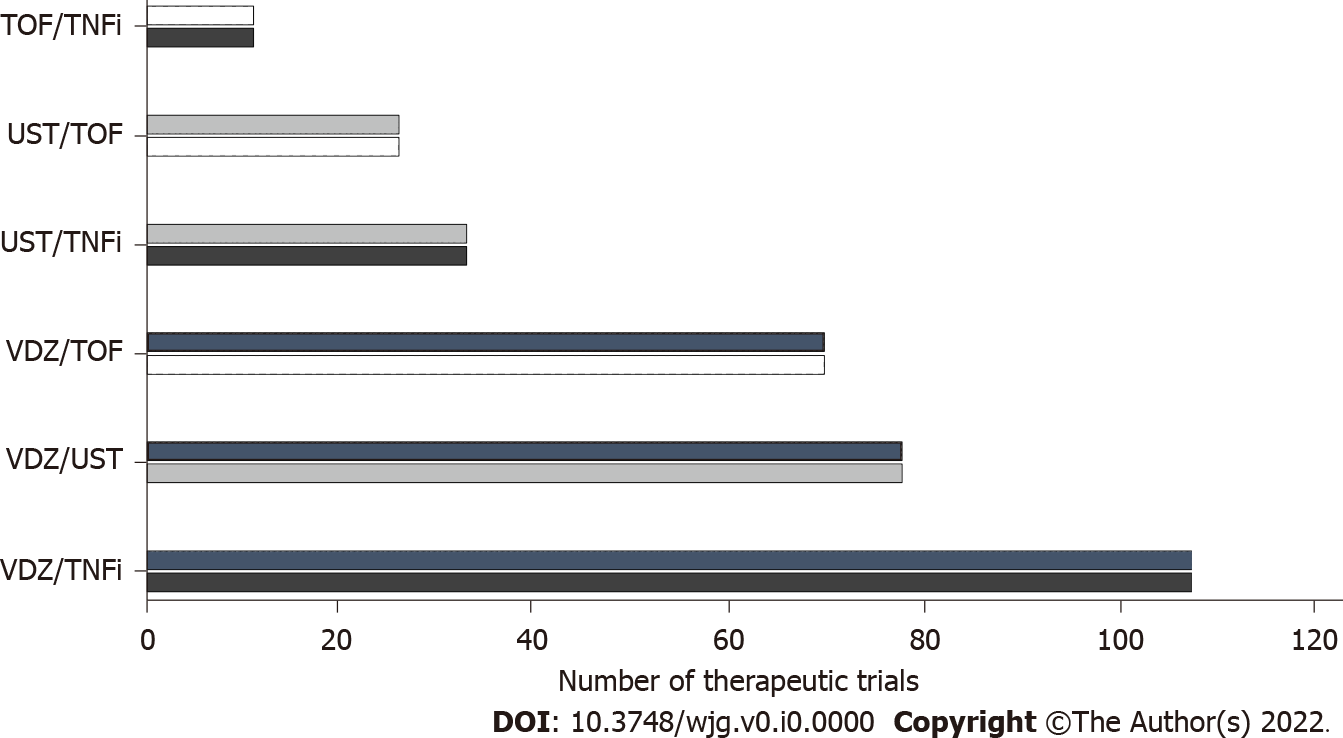 Figure 1 Number of therapeutic trials described in studies including 2 or more inflammatory bowel disease patients. TNFi: Tumor necrosis factor inhibitor; TOF: Tofacitinib; UST: Ustekinumab; VDZ: Vedolizumab.Table 1 Publications including 2 or more adult or pediatric inflammatory bowel disease patients with use of combination therapyADA: Adalimumab; CD: Crohn’s disease; GOL: Golimumab; IBD-U: Inflammatory bowel disease-unclassified; IFX: Infliximab; NAT: Natalizumab; TNFi: Tumor necrosis factor inhibitor; TOF: Tofacitinib; UC: Ulcerative colitis; UST: Ustekinumab; VDZ: Vedolizumab. Ref.Study type (type of patients)Disease (number of patients)CombinationsEfficacyAdverse eventsSands et al[20], 2007Randomized controlled trial (adults)CD (52) NAT + IFXRemission 37%Headache, CD exacerbation, nausea, nasopharyngitisBuer et al[22], 2018Prospective cohort (adults)CD (4), UC (6)9 IFX + VDZ, 1 ADA + USTRemission 100 %3 upper airway infectionsMao et al[23], 2018Case series (adults)CD (4)1 TNFi + UST/VDZ, 1 VDZ + UST, 2 VDZ + GOLRemission 3/41 hand, foot and mouth disease, 1 influenza, 1 Clostridiodes difficileKwapisz et al[24], 2020Retrospective cohort (adults)CD (14), UC (1)8 VDZ + TNFi, 5 VDZ + UST, 2 UST + TNFiImprovement 11/15Salmonella, Clostridiodes difficile, 4 infections, arthralgiaOlbjørn et al[25], 2020Retrospective cohort (pediatrics)CD (9), UC (4)8 IFX + VDZ, 5 IFX + USTRemission 9/13Elevated transaminases, eczema, skin infectionFumery et al[26], 2020Case series (adults)CD (5), UC (2)5 TNFi + UST, 2 TNF + VDZRemission 6/7NoGlassner et al[27], 2020Retrospective cohort (adults)CD (30), UC (18), IBD-U (1)7 VDZ + TNFi, 25 VDZ + UST, 9 TOF + TNFi, 8 TOF + VDZ, 3 TOF + USTRemission 50%3 bacterial enteric infections (E. coli), 3 Clostridiodes difficile, 1 peristomal cellulitis, 2 abdominal wall abscessesPrivitera et al[28], 2020Retrospective cohort (adults)CD (11), UC (5)3 VDZ + UST, 9 VDZ + TNFi/other, 3 VDZ + UST Clinical response 43%1 cutaneous reaction, 1 drug-induced liver injury, 1 perianal abscessYang et al[29], 2020Retrospective cohort (adults)CD (22)8 VDZ + UST, 13 VDZ + TNFi, 3 UST + TNFiRemission 41%1 drug induced lupus, 1 pneumonia, 1 Clostridiodes difficile, 1 acinetobacter bacteremiaAlayo et al[30], 2021Retrospective cohort (adults)CD (10), UC (25)24 VDZ + TOF, 5 TOF + USTRemission 70% at 26 wk1 Clostridiodes difficile, 1 candida esophagitis, 1 abnormal lipid profileDolinger et al[31], 2021Retrospective cohort (pediatrics)CD (7), UC (8), IBD-U (1) 9 VDZ + TOF, 4 VDZ + UST, 3 UST + TOFRemission 12/161 septic arthritis, 1 deep vein thrombosisLlano et al[32], 2021Retrospective cohort (adults)CD (3), UC (10), IBD-U (1)3 UST + VDZ, 2 VDZ + TNFi, 9 VDZ + TOFClinical or biochemical remission 50%2 Clostridiodes difficile, 2 pneumonia, 3 abnormal lipid profileGoessens et al[33], 2021Retrospective cohort (adults)CD (58), UC (40)41 VDZ + TNFi, 21 VDZ + UST, 11 UST + TNFi, 1 TOF + TNFi, 13 TOF + VDZ, 17 otherClinical response 44%10 serious or opportunistic infectionsHoward et al[34], 202Case series (pediatrics)CD (3)3 VDZ + USTClinical remission 100%Not reportedLee et al[35], 2022Retrospective cohort (adults)CD (19)7 TOF + VDZ, 11 TOF + UST, 1 TOF + TNFi Remission 60%1 basal cell carcinoma 